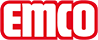 emco Bauemco Marschall Premium met Maximus Image inlage en schraapprofiel 517 PS Maximus Image Ktype517 PS Maximus Image Kbeloopbaarheidextreemdraagprofielenversterkt contactgeluidgedempt aluminium draagprofiel met aan de onderzijde geluiddempende strokenDraagprofiel in kleurTegen meerprijs kunnen wij de aluminium profielen anodiseren in de volgende kleuren: EV3 Gold, C33 Middelbrons, C35 zwart of C31 RVSca. hoogte (mm)17loopvlakgeïntegreerde, slipvaste MAXIMUS inlages in Bfl-S1 kwaliteit (schoonloopinlage uit speciale polyamide garens, 100%)standaard profielafstand ca. (mm)5 mm afstandhouder van rubberDraaideurenBij een toepassing in draaideuren worden onze entreematten geproduceerd met een profielafstand van 3 mm conform DIN 16005.KleurenI350 blauwgrijsI80 bordeauxI260 bruinI380 donkergrijsI210 donkergroenI120 seringenI30 geel/oranjeI20 geelI420 goudI270 grafietI340 beigeI370 grijsI250 groenI170 hemelsblauwI360 lichtgrijsI440 felgroenI90 lichtroodI100 kersI430 zalmI230 hardgroenI290 lichtblauwI110 lilaI140 magentaI200 marineI330 maronI220 mintI40 oranjeI70 roestroodI180 petrolI150 perzikI310 reebruinI60 roodI160 blauwI320 zandI240 lichtgroenI390 zwartI300 zilverI190 smaragdI280 staalblauwI410 staalgrijsI450 sunsetI50 terracottaI130 paarsI400 witI10 citroenspeciale kleurenBuitenstandaard kleuren kunt u kiezen uit onze collectie schoonloopzones.brandgedragBrandgedrag van de inlage conform EN 13501 Bfl-s1.verbindingmet kunststof ommantelde r.v.s.-kabel.garantie5 jaar garantieInformatie omtrent garanties vindt u op:De inlage is gecertificeerd conform TÜV PROFiCERT - Product Interior (Standard)Franse VOC wetgevingLEED v4 (buiten Noord-Amerika)BREEAM Exemplary levelBelgische VOC wetgevingAgBBMVV TB Anhang 8, 9 / ABGPoolmateriaal100% PA 6.6 (polyamide)ClassificatieProjectgeschikte inlage 33AfmetingenBreedte:……….mm (staaflengte)Looplengte:……….mm (looprichting)BIM bestandenBIM bestanden kunt u downloaden op https://www.emco-bau.com/pim/bim-daten-GER.zipcontactemco Benelux B.V. Divisie Bouwtechniek Baronieweg 12 B . 5321 JW Hedel/NL Tel. (+31) 073 599 8310 België / Luxemburg: Tel. (+32) 056 224 978 bouwtechniek@benelux.emco.de